ד``ר גוסטב דרייפוס, יהודית רימר
אברהם, אדם וסמל (בהוצאת "אופיר")ההתמודדות עם האמביוולנטיות של האלוהות ומציאות האדם הם החתירה הבלתי פוסקת של האדם לקראת אינדיבידואציה. תהליך זה של הפרט – אברהם בן תרח, מתואר כמסע אישי לנבכי נפשו, כפי שסופרו בספר בראשית, לאור הפסיכולוגיה היונגיאנית.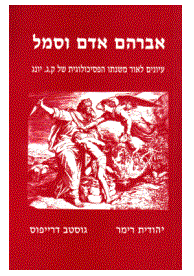 